Об итогах реализации проектов инициативного бюджетирования и самообложения в 2023 году на территории муниципального образования «Муниципальный округ Можгинский район Удмуртской Республики»               Заслушав информацию об итогах реализации проектов инициативного бюджетирования и самообложения в 2023 году на территории муниципального образования «Муниципальный округ Можгинский район Удмуртской Республики» и руководствуясь Уставом муниципального образования «Муниципальный округ Можгинский район Удмуртской Республики»,СОВЕТ ДЕПУТАТОВ РЕШИЛ:Информацию  об итогах реализации проектов инициативного бюджетирования и самообложения в 2023 году на территории муниципального образования «Муниципальный округ Можгинский район Удмуртской Республики» принять к сведению (прилагается).Опубликовать настоящее решение в информационно-телекоммуникационной сети «Интернет» на официальном сайте муниципального образования «Муниципальный округ Можгинский район Удмуртской Республики» и в Собрании муниципальных правовых актов муниципального образования «Муниципальный округ Можгинский район Удмуртской Республики».Председатель Совета депутатов муниципального образования      		                             «Муниципальный округ Можгинский районУдмуртской Республики»                                                                                  Г. П. Королькова        г. Можга07 февраля 2024 года         № ____Проект вносит: заместитель главы Администрации районапо территориальному развитию                                                                                       Н.С.КокареваСогласовано:Председатель Совета депутатовмуниципального образования      		                             «Муниципальный округ Можгинский районУдмуртской Республики»                                                                                                Г. П. КорольковаГлава муниципального образования      		                             «Муниципальный округ Можгинский районУдмуртской Республики»                                                                                                  А.Г. ВасильевНачальник отдела организационной и правовой работы – юрисконсульт                                                                                  В.Е. Алексеева            СОВЕТ  ДЕПУТАТОВМУНИЦИПАЛЬНОГО ОБРАЗОВАНИЯ«МУНИЦИПАЛЬНЫЙ ОКРУГ МОЖГИНСКИЙ РАЙОН УДМУРТСКОЙ РЕСПУБЛИКИ»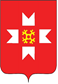 «УДМУРТ ЭЛЬКУНЫСЬ МОЖГА  ЁРОС МУНИЦИПАЛ ОКРУГ» МУНИЦИПАЛ КЫЛДЫТЭТЫСЬДЕПУТАТЪЕСЛЭН КЕНЕШСЫ